Découvrir et s’approprier les paroles d’une comptine ou d’une chanson en utilisant divers outils numériques.Type de matériel utilisé :  Smartphone.  Tablette.  Micro USB Easi-speak.79 EUROS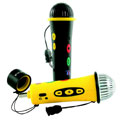 Ce MICROPHONE MP3 "Tout-en-un" regroupe plusieurs fonctionnalités à lui tout seul :

- enregistrer ce que vous voulez, n'importe où et n'importe quand : le micro est complètement mobile et autonome (capacité d'enregistrement de plusieurs heures ; sa batterie rechargeable sur le port USB de l'ordinateur assure un fonctionnement sans piles avec une autonomie allant de 3 H à plusieurs jours selon le degré d'utilisation).

- écouter ce qui a été enregistré (immédiatement ou plus tard) grâce à un haut-parleur intégré dans l'appareil. 

- transfèrer très facilement sur PC ou MAC les enregistrements réalisés : le micro possède à son extrémité une prise USB pour brancher directement le micro à l'ordinateur.

- inversement, vous pouvez stocker sur le micro des enregistrements se trouvant sur l'ordinateur et les réécouter où et quand vous le désirez.

Conçu pour un usage scolaire, il est particulièrement robuste et simple d'utilisation. Sa mobilité permet une utilisation pendant les sorties scolaires. 

Nota : cet appareil est "unidirectionnel", il privilégie donc les sources sonores placées devant le micro.

Points forts : 
-> totalement autonome, fonctionne sans pile et sans branchement 
-> ergonomique, boutons faciles à utiliser : par ex, un bouton rouge pour enregistrer et un bouton vert pour écouter.
-> aisément utilisable par des enfants, même très jeunes
-> enregistrement direct en MP3 ou WAV 
-> qualité de l'enregistrement 
-> déchargement direct sur l'ordinateur 
-> logiciel AUDACITY intégré (version française) pour éditer et modifier les fichiers

Utilisations possibles : 
-> enregistrement des élèves en vue d'une écoute individuelle ou collective (en lecture, poésie, expression orale, langue vivante, etc.)
-> récupération de ces enregistrements pour la réalisation d'un blog ou d'un CD audio 
-> création et enregistrement de bruitages
-> travaux sur les éléments sonores de la classe, de la cour...
-> utilisation lors des sorties scolaires pour enregistrer les intervenants 
-> apprentissage des langues (écoute d'un modèle/enregistrement) 
-> dictées "individualisées" (possibilité de brancher un casque)
-> balladodiffusion (podcasting)
-> Web Radio scolaire : voir l'exemple de Radio Fréquence Andelle en Normandie.TABLETTES ET  TICEEnregistreur « Talk tracker » (http://www.ac-versailles.fr/public/upload/docs/application/pdf/2014-05/comptines_tuic.pdf)http://www.aefe-europe.net/index.php/ressources/668-qr-code-exemple-d-utilisation-1Apprendre en se remémorant avec le support des  QR Codes : Écouter de façon autonome les comptines et chansons apprises en classePratique de classe: ENREGISTRER grâce à l'application Adobe Voice sur la tablette. Cet enregistrement est exporté sous forme de vidéo.A partir du lien de cette vidéo, un QR Code est créé, imprimé et collé sur le texte de la comptine. Les élèves peuvent alors, au moment de l'accueil, prendre le cahier collectif de comptines et scanner le QR Code de leur choix à l'aide de la tablette pour écouter la comptine.FILMS D’ANMATION :1° Hugo et Cagoule : Applications utilisées: iStopMotion (animation) , GreenScreen (changement du fond), Comic Book (pour les photos) et iMovie pour le son et le montage final. 2° Les petits loups qui chantent : Des p'tits loups de 3 ans qui chantent dans dans la forêt
avec les applications Green Screen et Vimo (ajout de l'effet "feuilles qui volent")3° Les monstres à l’école : grâce à l'application "Superhero HD".
Le "plus" de l'application: possibilité d'enregistrer deux enfants sur la même scène, animer une galerie très sympathique de petits personnages4 °Les petits cochons :(application Book Creator, et images de l'application "Little Pigs", Duncan Cuthbertson)5° Création d'une comptine vidéo montée et enregistrée sur Book Creator.6°application  power director : école Curie, Halluin 